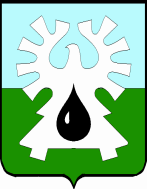 ГОРОДСКОЙ ОКРУГ УРАЙХАНТЫ-МАНСИЙСКОГО АВТОНОМНОГО ОКРУГА - ЮГРЫ ДУМА ГОРОДА УРАЙРЕШЕНИЕот 7 июня 2021 года                                                                                        № 38О внесении изменений в схему одномандатных избирательных округов для проведения выборов депутатов Думы города УрайРассмотрев представление территориальной избирательной комиссии города Урая, в соответствии с пунктом 12 статьи 1 Закона Ханты-Мансийского автономного округа - Югры от 30.09.2011 № 81-оз «О выборах депутатов представительного органа муниципального образования в Ханты-Мансийском автономном округе – Югре», Дума города Урай решила:1. Внести в решение Думы города Урай от 17.08.2020 №58 «О схеме одномандатных избирательных округов для проведения выборов депутатов Думы города Урай» следующие изменения:1)   в приложении 1:а) нумерационный заголовок изложить в новой редакции:«Приложение 1 к решению Думы города Урай от 17 августа 2020 года № 58»;б) в абзаце шестом пункта 1 слова «микрорайона Солнечный:» исключить;в) в абзаце четвертом пункта 7 после цифр «6,7,9,» дополнить цифрой «15а,»;г) в абзаце пятом пункта 8 после цифр «100, 102, 104» дополнить цифрой «, 104а»;д) в абзаце десятом пункта 20 после слов «тер.Рябинушка-2 (Рябинушка, Рябинушка (ДСК)» дополнить словами «, тер. Связист-2». 2. Настоящее решение вступает в силу после опубликования в газете «Знамя».Председатель Думы города Урай                 Исполняющий обязанности главы города Урай_______________Г.П. Александрова_____________ А.Ю. Ашихмин 08 июня 2021 года